REPUBLIKA HRVATSKA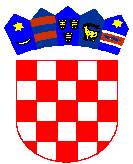 VUKOVARSKO-SRIJEMSKA ŽUPANIJA	GRAD ILOKGRADSKO VIJEĆEobjavljeno u 13/16 od 28.12.2016.KLASA: 100-04/16-01/02URBROJ: 2196/02-02-16-02Ilok, 15. prosinca 2016.Na temelju članka 27. i 28. Zakona o muzejima («Narodnenovine» br. 110/15) i članka 28. Statuta Grada Iloka ("Službeni vjesnik" Vukovarsko-srijemske županije br. 11/13), Gradsko vijeće Grada Iloka, na svojoj 29. sjednici održanoj 15. prosinca 2016. godine donosiODLUKUo imenovanju ravnateljice Muzeja grada Iloka Članak 1.MAJA BARIĆ, prof. iz Iloka, Koševi 9, imenuje se za ravnateljicu Muzeja grada Iloka, na mandat od četiri godine, počevši s danom 17. prosinca 2016. godine.Članak 2.	Ova Odluka stupa na snagu danom donošenja i objavit će se u „Službenom vjesniku“ Vukovarsko-srijemske županije.ObrazloženjeMuzejsko vijeće Muzeja grada Iloka raspisalo je Javni natječaj za imenovanje ravnatelja/ice Muzeja grada Iloka temeljem članka 27. Zakona o muzejima, članka 41. Statuta Muzeja grada Iloka i Odluke Muzejskog vijeća od 03.10.2016. Natječaj je objavljen u dnevnom glasilu „24 sata“ 12. listopada 2016. god., kao i na web stranici i oglasnoj ploči Muzeja grada Iloka. U otvorenom roku od 15 dana zaprimljena je jedna prijava.Na sjednici Muzejskog vijeća održanoj 17. studenoga 2016. god. otvorena je navedena prijava podnešena od strane kandidatkinje gđe. Maje Novaković, dosadašnje ravnateljice Muzeja grada Iloka, te je utvrđeno da je pravovaljana i u cijelosti ispunjava tražene uvjete.Nakon pribavljenog pozitivnog mišljenja Stručnog vijeća Muzeja grada Iloka, Muzejsko vijeće je podnijelo prijedlog Gradskom vijeću Grada Iloka za imenovanje gđe. Maje Novaković na radon mjesto ravnateljice Muzeja grada Iloka na mandate od četiri godine.	Slijedom navedenog, odlučeno je kao u izreci ove Odluke.UPUTA O PRAVNOM LIJEKU:Protiv ove Odluke nije dopuštenažalba, ali se može pokrenuti upravni spor pred upravnim sudom Republike Hrvatske u roku od trideset dana od dana dostave ove Odluke.							PredsjednikGradskogvijeća:ŽeljkoSladetić